Jaarrekening 2017Stichting Media HoutenHouten, 30 maart 2018Toelichting bij de jaarrekening 2017De rapportage bestaat uit:Exploitatie-overzicht 2017: Hierin zijn de bedragen opgenomen van de baten en de lasten die betrekking hebben op het jaar 2017 in vergelijking met de begroting voor dat jaar. Dit jaar zijn er aanmerkelijk meer sponsorgelden ontvangen en dat komt met name door het vervaardigen door medewerkers van de omroep van video-producties voor diverse bedrijven en instellingen. In totaal ontvingen wij uit dien hoofde € 2.658.  ( In 2016 waren de sponsorinkomsten € 1.133)In 2017 is het subsidiebedrag zoals dat in 2016 door de gemeente is vastgesteld op hetzelfde niveau van  € 27.500. Dit bedrag is ook voor de komende jaren voorzien met een kleine aanpassing voor de groei in het aantal huishoudens.De presentatie van de kosten is sterk vereenvoudigd ten opzichte van voorgaande jaren,  door de introductie van twee nieuwe verzamelrekeningen: ‘Productiekosten volgens contract’ en ‘Overige productiekosten’. De hoofdredacteur en de redactieraad ontvangen daarvan periodiek een overzicht opdat ze dan ook inzicht krijgen en mede kunnen sturen op de beheersing van de kosten.In de lopende contracten zijn tal van saneringen doorgevoerd, waardoor het kosten niveau omlaag is gegaan. Zo zijn er nieuwe contracten afgesloten voor de mediahub, de design en het beheer van de website en de telefonie- diensten. Dit heeft geleid tot een beduidend lager kostenniveau in 2017.De verblijfskosten betreffen zowel de standaardbevoorrading door vanHouten&co voor de studio als de kosten, die afgerekend worden aan het buffet. Over dat laatste zijn medio 2017 stingentere afspraken gemaakt met de beheerder van vanHouten&co.Ten gunste van de post afschrijving van de apparatuur is het restant van de voorziening die in het verleden is gevormd voor deze kosten van € 1.700 vrijgevallen. De afschrijvingskosten op inrichting en apparatuur bedroegen € 3.126. ( 2016: 3.428)De bijdrage aan de NLPO ( voorheen aan de OLON)  is hoger dan begroot door de meerkosten voor BUMA-STEMRA. Door de slepende onderhandelingen van de OLON/NLPO met deze organisatie zijn deze kosten al jaren een onzekere factor.De exploitatierekening 2017 sluit uiteindelijk met een voordelig saldo van € 7.860 ( in 2016: € 4.122). Het bestuur heeft bewust ingezet op een behoorlijk voordelig saldo, vanwege de onzekere situatie m.b.t. de renovatie van Schoneveld en de plannen van de gemeente om een Lokaal Media Centrum op te zetten, waarvan uit alle journalistieke organisaties, die de berichtgeving voor Houten verzorgen elkaar kunnen ontmoeten en op deze wijze ook beter samenwerken en versterken. Als deze plannen doorgaan heeft dit naar onze verwachting ook extra beslag aan financiële middelen van de omroep tot gevolg.Balans per 31.12 2017: Het exploitatiesaldo gevoegd bij het saldo t.m. 2016 van €  8.834 leidt per balansdatum 31.12 2017 tot een cumulatief batig saldo van € 16.693. Dit bedrag is voor het grootste gedeelte vastgelegd in materiële vaste activa ( inrichtingskosten, inventaris en media-apparatuur)Het totaal van de investeringen van de afgelopen jaren is € 41.836.  In het verslagjaar is geïnvesteerd voor € 6.126.  Dit betreft met name audio en video-apparatuur om nog betere programma’s te kunnen maken. Op de in het verleden gedane investeringen is inmiddels € 30.376 afgeschreven zodat de totale boekwaarde per ultimo 2017 € € 11.461 is.  De afschrijvingstermijn voor computer- en vergelijkbare apparatuur is gesteld op 3 jaar; de afschrijvingsduur van kantoormeubilair en soortgelijke activa is gesteld op 5 jaar. De voorziening voor de afschrijvingskosten van investeringen via vanHouten&co van € 1.700 is vrijgevallen per balansdatum, zoals eerder is besloten en gebruikt om een deel van de afschrijvingen in 2017 te bekostigen.Onder de overlopende posten per balansdatum staat een deel de opbrengsten van de actie in het Houten Huis ten bate van de gehandicaptensport. In totaal is de opbrengst van deze actie € 2.067. Houten, 30 maart 2018Jan de JongPenningmeester Stichting Media HoutenBijlagen:Exploitatie-overzicht 2017Balans per 31-12 2017Exploitatie-overzicht 2017 versus begroting 2017Exploitatie-overzicht 2017 versus begroting 2017BatenBegroot 2017Realisatie 2017LastenBegroot 2017Realisatie 2017 Productiekosten volgens contracten€ 7.250€ 4.002Bijdrage Gemeente Houten€ 27.500 € 27.500 Bijdragen supporterplan€ 1.000 € 2.658 Productiekosten overig€ 4.800 € 2.968Overige inkomsten€ 500 € 1 Huur radiostudio€ 6.200 € 6.275Verblijfkosten studio€ 1.100 € 1.916Afschrijving apparatuur€ 1.000 € 1.426Bijdrage aan OLON( incl.BUMA)€ 3.900 € 4.283EducatieOpleidings- en trainingskosten€ 700 € 300Workshops en kennisverbreding€ 300 € 0PromotiekostenPromotiekosten€ 700 € 64Algemene kostenBankkosten€ 150 € 142Administratiekosten€ 200 € 0Vergaderkosten en reiskosten€ 200 € 333Secretariaatskosten€ 100 € 29Verzekeringen € 500 € 562Onvoorzien- investeringen€ 1.900 € 0Batig saldo€ 0 € 7.859Totaal baten€ 29.000 € 30.159 Totaal lasten€ 29.000 € 30.159versie 1.0 d.d. 30.03 2018Balans Stichting  Media Houten per 31.12 2017- versus 31.12 2016Balans Stichting  Media Houten per 31.12 2017- versus 31.12 2016Balans Stichting  Media Houten per 31.12 2017- versus 31.12 2016Activa31-12 201731-12 2016Passiva31-12 201731-12 2016Inventaris en computersAanschaf  €                          41.836  €                      35.710 Batig saldo- eigen vermogen €                      16.693  €                          8.834 cum. Afschrijving €                          30.375  €                    -27.249 Reserve t.b.v. radio-uitz. €                                     -  €                                      -  €                          11.461  €                         8.461 Voorz. Afschr. VH&Co €                                     -  €                          1.700 Vooruit bet./nog te ontv.bedr. €                               346  €                             969 Nog te betalen kosten €                             826  €                          1.911 Bank 31.12  €                            7.565  €                         3.015 Nog af te dragen Houten Huis €                         1.853  - Totaal €                          19.372  €                      12.445  €                      19.372  €                       12.445 Versie 1.0 d.d. 30 maart 2018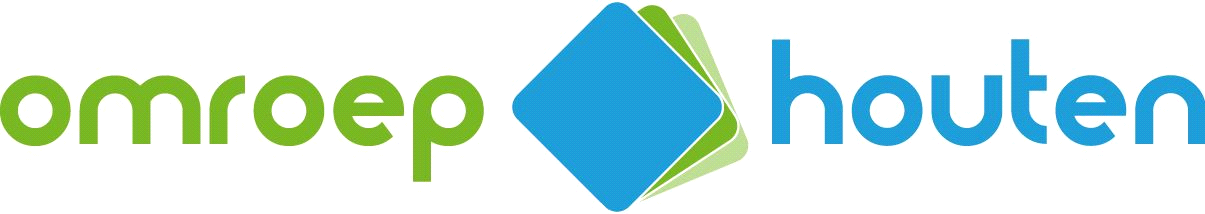 